РОССИЙСКАЯ  ФЕДЕРАЦИЯРЕСПУБЛИКА  КАРЕЛИЯАдминистрация Кривопорожского сельского поселенияПОСТАНОВЛЕНИЕ22 марта  2024 год										№ 14Об утверждении Положения «О порядкеустановления особого противопожарногорежима на территории Кривопорожскогосельского поселения»В соответствии с федеральными законами от 21 декабря 1994 г. № 69-ФЗ          «О пожарной безопасности», от 06 октября 2003 г. № 131-ФЗ «Об общих принципах организации местного самоуправления в Российской Федерации», в целях обеспечения пожарной безопасности на территории Кривопорожского сельского поселения,администрация Кривопорожского сельского поселения ПОСТАНОВЛЯЕТ:1. Утвердить  прилагаемое Положение о порядке установления особого противопожарного режима на территории Кривопорожского сельского поселения согласно приложению № 1 к настоящему постановлению.2. Утвердить Перечень  дополнительных требований пожарной безопасности, действующих в период особого противопожарного режима на территории Кривопорожского сельского поселения согласно приложению № 2 к настоящему постановлению.3. Разместить настоящее постановление на официальном сайте Кривопорожского сельского поселения и обнародовать в установленном порядке.4. Контроль за исполнением настоящего постановления оставляю за собой.Глава Кривопорожского сельского поселения                                            А.С. Сухан   Приложение № 1 УТВЕРЖДЕНОпостановлением администрацииКривопорожского сельского поселенияот 22.03.2024г. № 14Положение о порядке установления особого противопожарного режима на территории Кривопорожского сельского поселения1. Особый противопожарный режим на территории Кривопорожского сельского поселения устанавливается с целью организации выполнения и осуществления мер пожарной безопасности, понижения уровня пожарной опасности, предотвращения возникновения крупных природных или техногенных пожаров нанесением ущерба объектам, уничтожения имущества и причинением вреда жизни и здоровью граждан.2. Необходимость установления особого противопожарного режима определяется исходя из:повышенного класса пожарной опасности по условиям погоды на территории Кривопорожского сельского поселения или примыкающих к его границам других муниципальных образований;изменения оперативной обстановки, связанной с пожарами на территории Кривопорожского сельского поселения, требующей принятия дополнительных, в том числе экстренных мер по обеспечению пожарной безопасности.3. Особый противопожарный режим на территории Кривопорожского сельского поселения устанавливается Главой Кривопорожского сельского поселения при возникновении 4-го или 5-го класса пожарной опасности в лесах по условиям погоды, а также вне зависимости от класса пожарной опасности в лесах при обстоятельствах, требующих неотложных мер по защите населения, организации тушения пожаров и проведению аварийно-спасательных работ.4. Введение особого противопожарного режима на территории Кривопорожского сельского поселения и период его действия устанавливается по предложению комиссии по предупреждению и ликвидации чрезвычайных ситуаций и обеспечения пожарной безопасности Администрации Кривопорожского сельского поселения, соответствующего органа государственного пожарного надзора исходя из анализа оперативной обстановки, сложившейся на территории или части территории Кривопорожского сельского поселения.5. В распорядительном документе об установлении особого противопожарного режима Администрации Кривопорожского сельского поселения указывается:обстоятельства, послужившие основанием для введения особого противопожарного режима;границы территории, на которой устанавливается особый противопожарный режим;время начала установления особого противопожарного режима;срок, на который устанавливается особый противопожарный режим;перечень дополнительных требований пожарной безопасности, вводимых в целях обеспечения особого противопожарного режима;должностные лица и органы, ответственные за осуществление конкретных мероприятий в период действия особого противопожарного режима, пределы полномочий этих органов и должностных лиц.5. Разработку комплекса мер, направленных на устранение повышенной опасности и контроль за их выполнением осуществляет администрация Кривопорожского сельского поселения руководствуясь Перечнем дополнительных требований пожарной безопасности, действующих в период особого противопожарного режима в соответствии с приложением № 2. При этом назначается должностное лицо, ответственное за организацию выполнения требований пожарной безопасности и координацию действий сил и средств на указанной территории.6. Постановление об установлении особого противопожарного режима является обязательным для исполнения гражданами, организациями не зависимо от форм собственности и ведомственной принадлежности находящимися на территории  Кривопорожского сельского поселения.7. Информация о введении особого противопожарного режима незамедлительно доводится до сведения населения Кривопорожского сельского поселения через средства массовой информации, с использованием средств специальной техники, иными способами, позволяющими эффективно и своевременно уведомить все слои населения, независимо от их социального положения. Приложение № 2УТВЕРЖДЁНпостановлением администрацииКривопорожского сельского поселения от 22.03.2024г. № 14Переченьдополнительных требований пожарной безопасности,действующих в период особого противопожарного режима 1. При установлении на территории поселения особого противопожарного режима администрация Кривопорожского сельского поселения:организует взаимодействие с подразделениями государственной противопожарной службы;организует совместно с представителями подразделений государственной противопожарной службы, добровольной пожарной охраны, волонтёрами, представителями общественных организаций разъяснительную работу среди населения о соблюдении требований пожарной безопасности; информирует об установлении особого противопожарного режима, население, предприятия, организации, учреждения; оповещает об установлении особого противопожарного режима предприятия, организации, учреждения, задействованные в тушении пожаров; организует проведение проверки готовности техники организаций и учреждений, привлекаемой для тушения пожаров в границах Кривопорожского сельского поселения; организует и контролирует своевременный вывоз мусора и отходов на территории общего пользования Кривопорожского сельского поселения; обеспечивает создание условий для забора воды из источников наружного противопожарного водоснабжения;проводит ежедневный сбор информации и анализ пожарной обстановки на территории поселения, а в случае ухудшения обстановки немедленно информирует комиссию по чрезвычайным ситуациям и пожарной безопасности Кривопорожского сельского поселения; информирует в установленном законодательством порядке уполномоченные органы о нарушениях требования пожарной безопасности и о мерах по их соблюдению;принимает меры по уборке сухой травы, иного горючего мусора с территорий, прилегающих к границам предприятий, организаций и учреждений;осуществляет иные мероприятия, связанные с обеспечение пожарной безопасности на территории Кривопорожского сельского поселения.2. При установлении на территории поселения особого противопожарного режима в случае возникновения угрозы от лесных пожаров территориям жилых улиц, предприятий, организуется обход (объезд) соответствующей территории с первичными средствами пожаротушения (ёмкость с водой, шанцевый инструмент и др.). Привлекаемые силы и средства, оснащение средствами пожаротушения, порядок и время обходов, маршруты движения определяются руководителем в соответствии с полученными от администрации Кривопорожского сельского поселения распоряжениями, обстановкой. 3. Руководителям организаций жилищно-коммунального хозяйства независимо от формы собственности на подведомственных территориях противопожарного режима рекомендуется:обеспечить готовность источников наружного противопожарного водоснабжения к использованию; обеспечивать своевременную уборку и контроль вывоза сгораемых отходов с закреплённых территорий;принимать меры по удалению сухой природной растительности; организовать контроль за состоянием входных дверей в чердачные и подвальные помещения жилых домов. Принимать оперативные меры по закрытию вскрытых чердачных люков и дверей в подвальные помещения; организовать обходы жилых массивов на предмет контроля и принятия соответствующих мер по своевременной уборке несанкционированных свалок, контейнерных площадок, мусоропроводов и лестничных площадок жилых домов; организовать размещение объявлений с информацией о введении особого противопожарного режима и основными требованиями к гражданам по его соблюдению в пунктах оплаты за коммунальные услуги, на квитанциях об оплате за жилье и коммунальные услуги. 4. Гражданам, проживающим в индивидуальных жилых домах, при установлении особого противопожарного режима рекомендуется: создать запас первичных средств пожаротушения; временно приостановить проведение пожароопасных работ, топку печей, сжигание бытовых отходов и мусора, разведение костров на дворовых и прилегающих территориях. 5. Руководителям организаций при установлении особого противопожарного режима на территории поселения рекомендуется: организовать информирование работников организаций об установлении особого противопожарного режима; при ухудшении оперативной обстановки организовать патрулирование территории организации работниками с первичными средствами пожаротушения; обеспечить готовность источников наружного противопожарного водоснабжения к использованию; по условиям оперативной обстановки организациям, имеющим в пользовании участки лесного фонда, организовать патрулирование закреплённых территорий путём объезда (обхода) работниками организации по утверждённому руководителем организации графику.6. Гражданам рекомендуется предусмотреть дополнительный запас первичных средств пожаротушения и противопожарного инвентаря (бочки с водой, лопаты, ведра, ломы, багры и т.п.).7. На период действия особого противопожарного режима запрещается (мероприятия выбираются в соответствии со складывающейся обстановкой):разведение костров и выжигание сухой растительности, сжигание мусора, за исключением работ, проводимых по противопожарному обустройству лесов;приготовление пищи на открытом огне, углях, в том числе с использованием устройств и сооружений для приготовления пищи на углях, за исключением приготовления пищи в помещениях зданий, предназначенных для оказания услуг общественного питания, а также в зонах для приготовления и приёма пищи;проведение огневых и других пожароопасных работ вне постоянных мест их проведения, за исключением работ по устранению аварий;посещение мест отдыха в лесных массивах;отжиг стерни и сухой травы;посещение гражданами лесов;проведение определённых видов деятельности на отдельных участках лесного фонда и не входящих в лесной фонд территориях (вырубка леса, охота и рыболовство);проведение культурно-массовый, зрелищных мероприятий на территории лесных массивов, зелёных зон, а также их посещение, при введении особого противопожарного режима (до его отмены);иные мероприятия исходя из оперативной обстановки.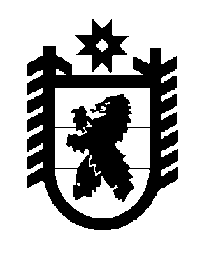 